Publicado en  el 29/09/2016 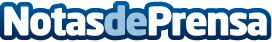 El director de contenido de Netflix se une a Spotify en su carrera para abrazar el sector del vídeoAlgunos rumores indican que la plataforma de música en streaming estaría coqueteando con el sector del vídeo. Ideas que, ahora, con la unión de Ted Sarandos, director de contenido de Netflix, quedan reforzadasDatos de contacto:Nota de prensa publicada en: https://www.notasdeprensa.es/el-director-de-contenido-de-netflix-se-une-a_1 Categorias: Imágen y sonido Música http://www.notasdeprensa.es